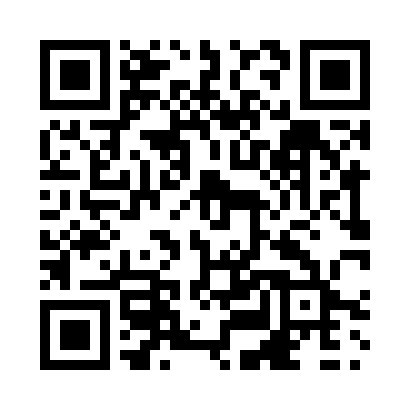 Prayer times for Glenfield, Ontario, CanadaWed 1 May 2024 - Fri 31 May 2024High Latitude Method: Angle Based RulePrayer Calculation Method: Islamic Society of North AmericaAsar Calculation Method: HanafiPrayer times provided by https://www.salahtimes.comDateDayFajrSunriseDhuhrAsrMaghribIsha1Wed4:225:571:066:068:159:502Thu4:205:551:066:078:179:523Fri4:185:541:066:088:189:544Sat4:165:531:056:098:199:565Sun4:145:511:056:098:209:576Mon4:125:501:056:108:219:597Tue4:115:481:056:118:2310:018Wed4:095:471:056:118:2410:039Thu4:075:461:056:128:2510:0510Fri4:055:451:056:138:2610:0611Sat4:035:431:056:148:2710:0812Sun4:015:421:056:148:2910:1013Mon4:005:411:056:158:3010:1214Tue3:585:401:056:168:3110:1315Wed3:565:391:056:168:3210:1516Thu3:545:381:056:178:3310:1717Fri3:535:361:056:188:3410:1818Sat3:515:351:056:188:3510:2019Sun3:505:341:056:198:3710:2220Mon3:485:331:056:208:3810:2421Tue3:465:331:056:208:3910:2522Wed3:455:321:056:218:4010:2723Thu3:435:311:066:218:4110:2824Fri3:425:301:066:228:4210:3025Sat3:415:291:066:238:4310:3226Sun3:395:281:066:238:4410:3327Mon3:385:281:066:248:4510:3528Tue3:375:271:066:248:4610:3629Wed3:365:261:066:258:4710:3830Thu3:345:261:066:258:4710:3931Fri3:335:251:076:268:4810:40